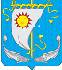 Администрация муниципального образования «АНДЕГСКИЙ сельсовет» Ненецкого автономного округа ПОСТАНОВЛЕНИЕот 30.11.2020 № 51д.Андег, НАО«О проведении смотра-конкурса «Новогоднее настроение» на лучшее праздничное оформление окон и придомовой территории в МО «Андегский сельсовет» НАО»В целях создания праздничной атмосферы в предновогодние дни, новогодние и рождественские праздники, придания праздничного облика фасадов частных и многоквартирных домов, предприятий, организаций, учреждений, и  прилегающих к ним территорий, а также вовлечению населения в творческий процесс, Администрация муниципального образования «Андегский сельсовет» Ненецкого автономного округа ПОСТАНОВЛЯЕТ:Провести с 01 декабря по 30 декабря 2020 года смотр-конкурс на лучшее праздничное оформление окон и придомовой территории частных и многоквартирных домов, предприятий, организаций, учреждений, и прилегающих к ним территорий к Новому году (далее конкурс).Утвердить прилагаемые положения о проведении конкурса «Новогоднее настроение»  и состав конкурсной комиссии. (Приложения № 1; 2).Настоящее постановление вступает в силу после его официального опубликования (обнародования) и подлежит размещению на официальном сайте Администрации МО «Андегский сельсовет» Ненецкого автономного округа.Глава МО «Андегский сельсовет» НАО           			В.Ф. АбакумоваПриложение №1 к Постановлению № 51 от 30.11.2020 годаПОЛОЖЕНИЕО проведении смотра-конкурса «Новогоднее настроение»Общие положения1.1. Настоящее Положение регламентирует статус и порядок Конкурса на лучшее праздничное оформление  территории д. Андег НАО, данный конкурс проводится в рамках празднования Нового года,  в целях привлечения к участию в работе по праздничному оформлению территорий,   как жителей деревни так и организаций, учреждений, торговых и промышленных организаций всех форм собственности, медицинских учреждений, учреждений культуры и образования. 1.2. Организатором Конкурса является Администрация муниципального образования «Андегский сельсовет»  НАО. Информирование о порядке и условиях проведения Конкурса и о его результатах осуществляется:- посредством размещения информации на официальном сайте Администрации в сети интернет, а также на информационных стендах;- путем обращений граждан в отдел администрации МО «Андегский сельсовет» НАО по телефону 8(81853)321411.3. Настоящее Положение устанавливает порядок проведения Конкурса, требования к участникам, критерии отбора победителей и действует до завершения конкурсных мероприятий.2. Цели и задачи Конкурса3.1.	Цель Конкурса: Вовлечение и поддержка инициативы жителей деревни, организаций, учреждений расположенных на территории муниципального образования к подготовке празднования Нового года и Рождества Христова, а также в целях поднятия праздничного настроения. 3.2.	Задачи Конкурса:- Совершенствование оформления территории муниципального образования к празднику Новый год и Рождество Христово;- Развитие творческой инициативы населения;- Привлечение  к участию в работе по праздничному оформлению муниципального образования, жителей деревни (всех возрастов), организаций, учреждений, предприятий любых форм собственности, медицинских учреждений, учреждений культуры, образования, индивидуальных предпринимателей.                                                       3. Участники конкурса    В конкурсе могут принимать участия жители, постоянно проживающие на территории деревни (всех возрастов), а так же организации, учреждения, предприятия любых форм собственности, медицинские учреждения, учреждения культуры, образования, индивидуальные предприниматели, подавшие заявку на участие в Конкурсе, зарегистрированные в установленном законом порядке и осуществляющие свою деятельность на территории муниципального образования.4. Сроки проведения конкурса.4.1. Конкурс проводится с 01 декабря 2020 года по 30 декабря 2020 года в два этапа:- 1 этап (01.12.2020 - 25.12.2020 гг.)  – прием заявок участников конкурса;- 2 этап (26.12.2020 – 30.12.2020 гг.) – осмотр и оценка праздничного оформления непосредственно по месту нахождения объекта (фото и видео фиксация), после чего состоится награждение победителей.4.2. Конкурс проводится по следующим номинациям:«Символ года» - лучшая снежная (ледяная) скульптура по восточному календарю (бык);«Сказка на окошке» - оформление окон  в новогодней тематике (Наличие символа года, новогодних украшений, творчества).4.3. Для участия в конкурсе необходимо в срок с 01 декабря по 25 декабря 2020 года подать заявку в Администрацию МО «Андегский сельсовет» НАО. Заявки принимаются посредством личного обращения, либо посредством отправки заявки на адрес электронный почты andeg-sovet@yandex.ru.4.4. Заявки поданные, после окончания срока приема указанного в п. 4.1., не рассматриваются и к участию в Конкурсе не допускаются.4.5.Один участник (один почтовый адрес) имеет возможность принять участие как в одной, так и в нескольких номинациях Конкурса.5. Критерии оценки.Работы оцениваются по балльной системе членами комиссии – по шкале от 1 до 10 баллов по каждому из критериев. Решение комиссии основывается на среднем балле, полученном работой, и оформляется в форме протокола, подписанного председателем Комиссии.Победители конкурса определяются по следующим показателям:5.1. Объем оформления.5.2. Художественный уровень праздничного оформления.5.3. Новации, примененные в оформлении.5.4. Применение в праздничном оформлении иллюминации, подсветки.5.5. Оригинальность и креативность праздничного оформления.6. Организатор Конкурса6.1. Организатором Конкурса является Администрация муниципального образования «Андегский сельсовет» НАО.6.2. Организатор Конкурса:- осуществляет подготовку конкурсной документации, прием и регистрацию заявок на участие в Конкурсе;- выносит заявки на рассмотрение конкурсной комиссии;- устанавливает дату и место проведения торжественной церемонии награждения победителей Конкурса.- Осуществляет организацию проведения торжественной церемонии награждения победителей Конкурса.7. Конкурсная комиссия.7.1. Конкурсная комиссия (далее - Комиссия) создается в целях определения победителей Конкурса.7.2. Комиссия состоит из председателя, и членов комиссии. Комиссию возглавляет председатель.7.3. Состав Комиссии утверждается постановление Администрации МО «Андегский сельсовет» НАО (Приложение № 2)7.4. Комиссия:- рассматривает поступившие заявки на участие в Конкурсе;- осуществляет осмотр и оценку праздничного оформления непосредственно по месту нахождения объекта, осуществляет фото и видео фиксацию;- выполняет функции, необходимые для организации и проведения Конкурса.7.5. Заседание Комиссии является правомочным при участии в нем не менее двух третей от общего числа ее членов.7.6. Решения принимаются простым большинством голосов от числа присутствующих и оформляются протоколом, подписанным председателем Комиссии. В случае равенства голосов решающим является голос председателя Комиссии.8. Подведение итогов Конкурса и определение победителей.8.1. Итоги конкурса подводятся до 30 декабря 2020.8.2. Определение победителей Конкурса производится отдельно по каждой номинации. В каждой номинации присуждается три призовых места.8.3. Победителями Конкурса признаются участники, набравшие наибольшее количество баллов.8.4. Конкурс признается несостоявшимся, если количество заявок на участие в номинации менее двух.8.5. Награждение победителей и участников Конкурса осуществляются в торжественной обстановке. Все победители Конкурса награждаются дипломами с указанием призового места и получают памятные призы и ценные подарки. Участники подавшие заявки, но не выигравшие ни в одной из вышеперечисленных номинаций будут награждены утешительными призами.8.6. Информация об итогах Конкурса публикуются в средствах массовой информации и размещается на официальном сайте Администрации в сети Интернет.В случае несоблюдения данного условия работа отстраняется от участия в Конкурсе.9. Использование конкурсных работ8.1. Работы и идеи победителей могут быть использованы в целях: – размещения в федеральных и региональных СМИ (телевидение, печатная пресса, интернет); – размещения на официальных сайтах и информационных страницах Ассоциации организаций в сфере обращения с отходами «Чистая страна» и Ассоциации управляющих организаций «Новое качество».8.2. Все авторские права на работы, предоставленные на конкурс, передаются Организаторам конкурса.10. Прочие условия9.1. Предоставление участником конкурсной работы в соответствии с настоящим Положением означает полное и безоговорочное согласие участника с условиями проведения Конкурса.9.2. В случае предъявления требований, претензий и исков третьих лиц, в том числе правообладателей авторских и смежных прав на представленную работу, участник обязуется разрешать их от своего имени и за свой счет. 9.3. Комиссия Конкурса вправе отклонить присланные работы, если они не соответствуют условиям настоящего Положения.В Администрацию МО «Андегский сельсовет» НАОот  __________________________________________,                                                                                                  (фамилия, имя, отчество)ЗАЯВКАна участие в новогоднем  конкурсе  в номинации _______________________________Ф.И.О. участника конкурса, (для предприятий, организаций, учреждений) – наименование  предприятия, организации, учреждения, Ф.И.О руководителя.Юридический адрес, почтовый адрес, контактные телефоныДата подачи заявкиПодпись (печать, если юридическое лицо)